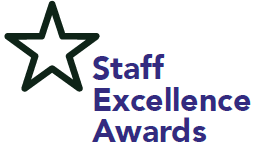 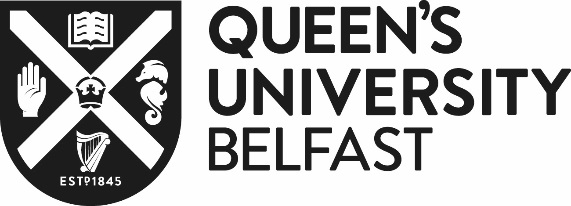 Application Form: Staff Excellence AwardsApplication Form: Staff Excellence AwardsName of Award Category1.  Nominee Details1.  Nominee Details TitleFirst NameLast NameStaff NumberSchool/DirectorateEmail Address Staff CategoryJob Title2.  Nominator Details (leave blank if you are self-nominating)2.  Nominator Details (leave blank if you are self-nominating) TitleFirst NameLast NameEmail CategoryJob TitleSchool/DirectorateEndorsement (only complete if you are self-nominating) Endorsement (only complete if you are self-nominating) Endorsement (only complete if you are self-nominating) Provide name of a senior colleague who can be contacted to verify your applicationProvide name of a senior colleague who can be contacted to verify your applicationSection 3:  Provide a short statement on why you are nominating this member of staff, briefly explaining the initiative/project where applicable.  This statement will be provided to the nominee.  (Maximum 700 characters)Please Note:  All activity MUST have taken place in 2017-18.Section 4:  Clearly demonstrate how the nominee meets the relevant Award Category criteria and how they embody the Core Values.  (Maximum 5,000 characters)NEXT STEPSEmail your entry to excellenceawards@qub.ac.uk before the deadline. You will receive an email message to confirm receipt of your entry.  If you would like to return a hard copy, please send via internal mail to:  Rachael Wilkinson, Senior Administrator, Vice-Chancellor’s Office, Lanyon South, Queen’s University Belfast.Key DatesClosing date for receipt of entries to these awards is Friday, 26 October 2018 at midnight.Shortlisting of entries will take place in November 2018 and you will be notified in January 2019 whether or not you have been shortlistedWinners will be announced at the Gala Awards Ceremony on Friday, 1 February 2019.